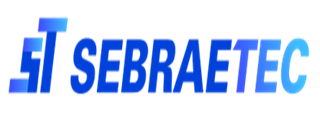 ANEXO I – MODELO DE DECLARAÇÃO DA DOCUMENTAÇÃO JURÍDICA E FISCAL DEVIDAMENTE REGULARIZADA(PAPEL TIMBRADO DA ENTIDADE EXECUTORA)DECLARAÇÃODeclaramos estar com toda a documentação jurídica e fiscal mencionada no edital devidamente regularizada, cientes de que a falta de qualquer um dos documentos impede a contratação de nossa prestadora de serviços pelo SEBRAE/RR.Declaramos ter compreendido que o processo de credenciamento da empresa/instituição não implica na contratação de serviços. A contratação de serviços somente se dará quando houver demanda, obedecendo sempre os critérios dispostos no edital.Declaramos assim, estar cientes do disposto neste edital e das condições de contratação de nossa entidade executora, em virtude disso estamos anexando a documentação exigida.ASSINATURA:DO REPRESENTANTE LEGAL DA ENTIDADE EXECUTORANome:					 Assinatura:	Data:	/	/  	Serviço de Apoio às Micro e Pequenas Empresas em Roraima – Sebrae/RRAv. Major Wiliams, 680 - São Pedro, Boa Vista – RR. CEP: 69306-705 Tel.: 2121-8000 / www.sebrae.com.br